Modèle de trame relatif à l’élaboration d’un cahier des charges spécifiques (CCS) de la marque d’Etat Tourisme & Handicap (T&H)PrérequisL’activité envisagée pour la création d’un nouveau CCS doit avoir un lien avéré avec le tourisme.La création de nouveaux CCS doit résulter des réflexions menées par des groupes de travail pilotés par la DIRECCTE et constitués de représentants du secteur professionnel en question et de représentants des 4 familles de handicap (auditif, mental, moteur et visuel) locaux, dans la mesure du possible. La composition du groupe de travail doit être indiquée (noms et fonctions des participants).Rappels des principes du cahier des charges Tourisme & Handicap (T&H)Une trame a été définie dans le but d’homogénéiser les cahiers des charges T&H.Il convient de distinguer :le cahier des charges Caractéristiques générales (CC CG) qui constitue le tronc commun à toutes les filières/activités : les critères d’accessibilité qui le composent sont génériques. Ce cahier des charges s’applique aux ERP mais une version « non-ERP » spécialement allégée existe.les cahiers des charges spécifiques (CCS) qui complètent le CC CG : les critères d’accessibilité qui le composent sont spécifiques à la filière/activité touristique dont il est question.L’élaboration du CCS doit suivre l’ordre des rubriques du CC CG (sommaire), et compléter si besoin ces dernières. De ce fait, il est possible que toutes les rubriques ne soient pas complétées. Attention donc à respecter le numéro des rubriques afin de rendre la lecture plus aisée.Rédaction des critèresPour accéder à la marque T&H, la prestation touristique doit répondre à des critères. Les combinaisons du logo T&H ainsi qu’un code couleur sont proposés afin de rendre plus lisible la démarche :Les combinaisons du logo T&H représentant les familles de handicap concernées :La marque T&H distingue 4 principales familles de handicap : auditif, mental, moteur et visuel. Celles-ci sont matérialisées par des pictogrammes. Voici les différentes combinaisons du logo T&H à utiliser pour définir à quel(s) pictogramme(s) se rapporte chaque critère :1 pictogramme :  auditif	      mental	       moteur	               visuel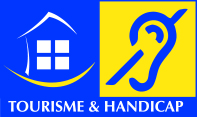 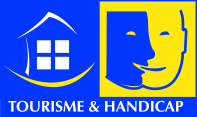 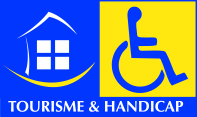 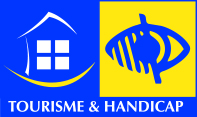 2 pictogrammes :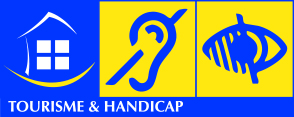 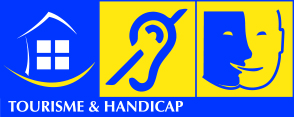 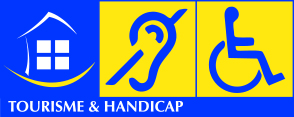 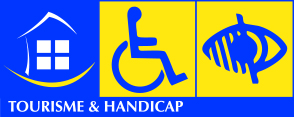 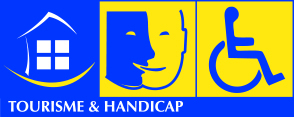 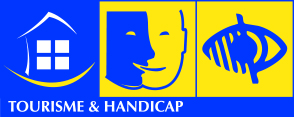 3 pictogrammes :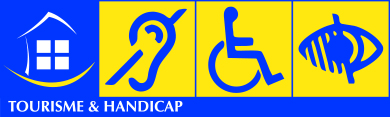 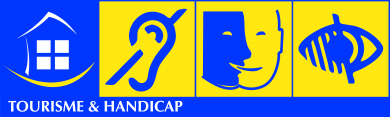 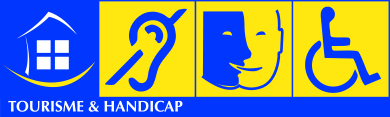 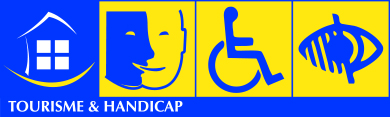 4 pictogrammes :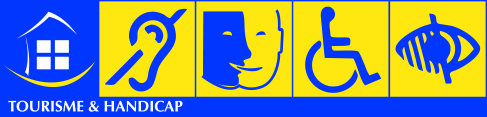 Les types de critères (obligatoires ou suggérés) :Les critères considérés comme « obligatoires » : Il s’agit du socle de prestations auxquelles doit pouvoir prétendre une personne handicapée lors d’un séjour individuel, seule ou en famille, en toute liberté, sécurité et autonomie. Ces critères sont sélectionnés en « gras ».Les critères issus directement de la réglementation sont matérialisés par la lettre R majuscule surlignée en bleu. Le cas échéant, la lettre est complétée par un symbole « + » si le critère est au-delà « + + » ou prenant en compte l’atténuation prévue dans la réglementation « a » :R+ : valeur maximale de la  réglementation, R++ : valeur dépassant la maximale réglementaire,Ra : valeur atténuée prévue dans la réglementation.Exemple :Exemple de rédaction d’un critère obligatoire concernant les 4 familles de handicap et étant à la valeur maximale de la  réglementation : R+ Il convient de préciser dans les documents commerciaux la  situation des chambres et des logements adaptés pour chaque type de handicap : vue sur mer, vue jardin, etc.*****Le modèle de trame à suivre pour l’élaboration d’un cahier des charges spécifiques (CCS) débute sur la page suivante. Vous devez veiller à compléter les éléments surlignés en jaune.*****Marque d’EtatTOURISME & HANDICAPCAHIER DES CHARGES SPECIFIQUE :[nom de la filière/activité]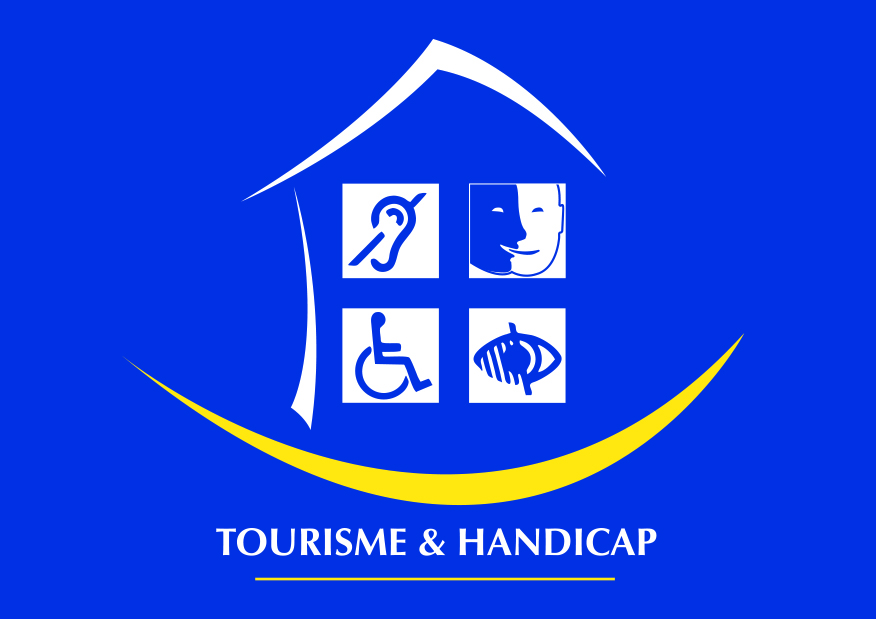 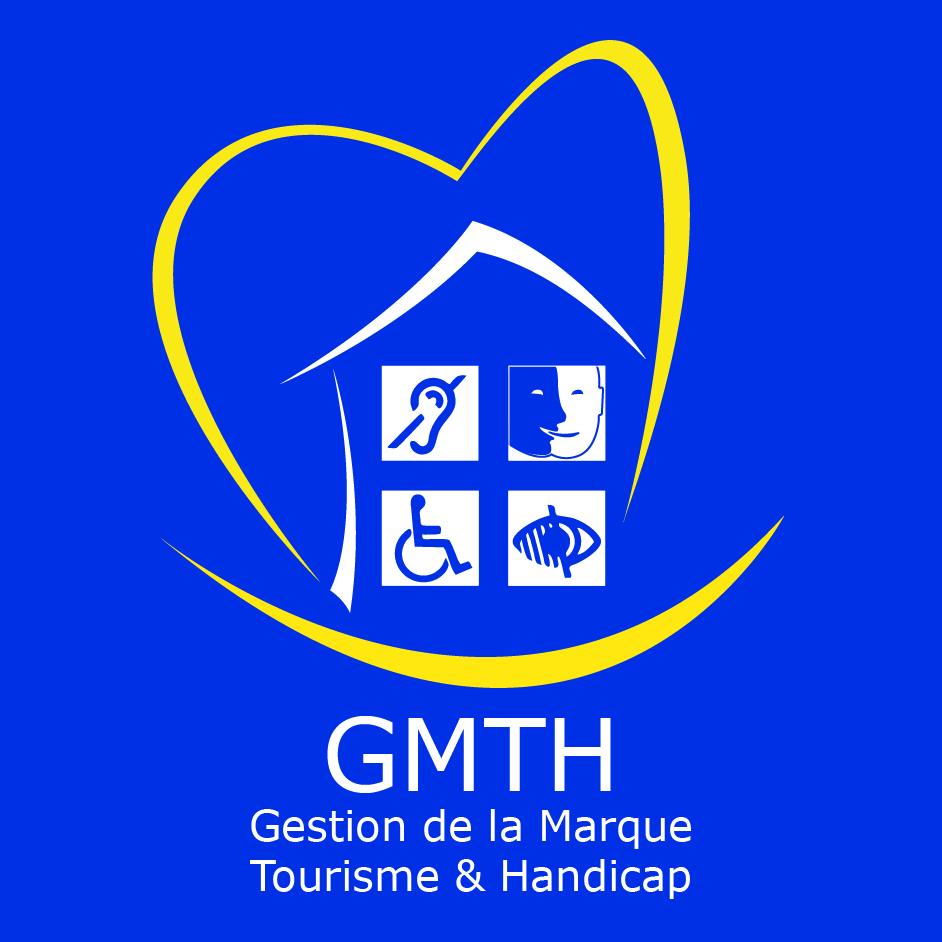 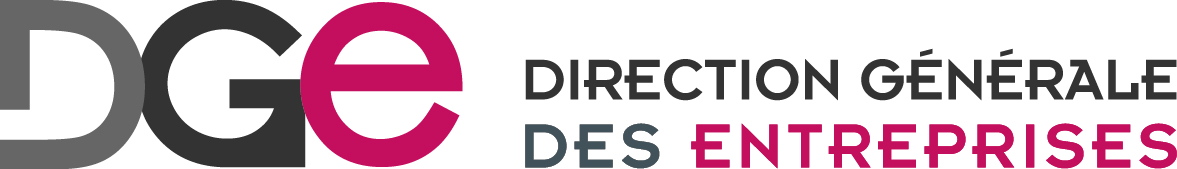 Le présent cahier des charges s’applique à [nom de la filière/activité]Outre les caractéristiques spécifiques décrites ci-après, il convient d’appliquer dans ces établissements les exigences du cahier des charges « Caractéristiques générales» (CG). Il est rappelé que lors de toute évaluation il est impératif de remplir en premier lieu les grilles afférentes au cahier des charges « Caractéristiques générales ».Table des matières :Les compléments au cahier des charges « Caractéristiques générales » se rapportent directement au numéro correspondant. Il est donc normal que les numéros ne se suivent pas. Complément au cahier des charges « Caractéristiques générales » - Prestations d’accueil et servicesLa signalétiqueLa sensibilisation du personnel L’accueil du publicL’espace en self-service automatiséL’information du public Les outils de communication dans les parties communesLa sécuritéLa Commission Nationale Tourisme et Handicap est susceptible de modifier cette rubrique en fonction des évolutions de la réglementation, notamment celle relative à la sécurité incendie.Complément au cahier des charges « Caractéristiques générales » - Accès au site et au cadre bâtiLe stationnement extérieurLes cheminements extérieurs dans l’enceinte du siteLes escaliers extérieursLes portes d’entrée des bâtimentsLes portes d’entrée des ERPLes portes d’entrée des BHC et MILa zone d’accueilLes cheminements intérieursLes parois des cheminements intérieursLa largeur des cheminements collectifs intérieurs en ERP La largeur des cheminements collectifs intérieurs en BHC et MI Les portes intérieuresLa largeur des portes intérieures en ERPLa largeur des portes intérieures en BHC et MILes escaliers intérieursLes escaliers mécaniquesLes ascenseurs Dans les ERPDans les habitations nouvelles BHCLes caractéristiques des cabinesLes appareils élévateursL’éclairage dans les parties communesLes sanitaires collectifsLes conditions générales d’accessibilité des sanitaires collectifsL’accessibilité des équipements présents dans les sanitaires collectifsLes toilettesLes lavabosCaractéristiques spécifiques à [nom de l’activité]*******